РЕШЕНИЕ                                   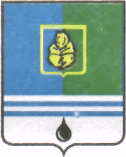 ДУМЫ ГОРОДА КОГАЛЫМАХанты-Мансийского автономного округа - ЮгрыОт «     »                2022г. 							 №  О внесении изменения в решение Думы города Когалыма от 29.09.2021 №5-ГДВ соответствии со статьей 8 Регламента Думы города Когалыма, решением Думы города Когалыма от 02.02.2022 №65-ГД «Об утверждении Положений о постоянных Комиссиях Думы города Когалыма седьмого созыва», рассмотрев заявление Заремского Павла Иосифовича о досрочном прекращении полномочий заместителя председателя постоянной Комиссии Думы города Когалыма по бюджету от 24.03.2022, Дума города Когалыма РЕШИЛА:Внести в решение Думы города Когалыма от 29.09.2021 №5-ГД «О председателе и заместителе председателя постоянной Комиссии Думы города Когалыма по бюджету» (далее – решение) следующее изменение:Пункт 2 решения изложить в следующей редакции:«2. Избрать Любенина Павла Анатольевича - депутата Думы города Когалыма седьмого созыва заместителем председателя постоянной Комиссии Думы города Когалыма по бюджету.».ПредседательДумы города Когалыма					А.Ю.Говорищева